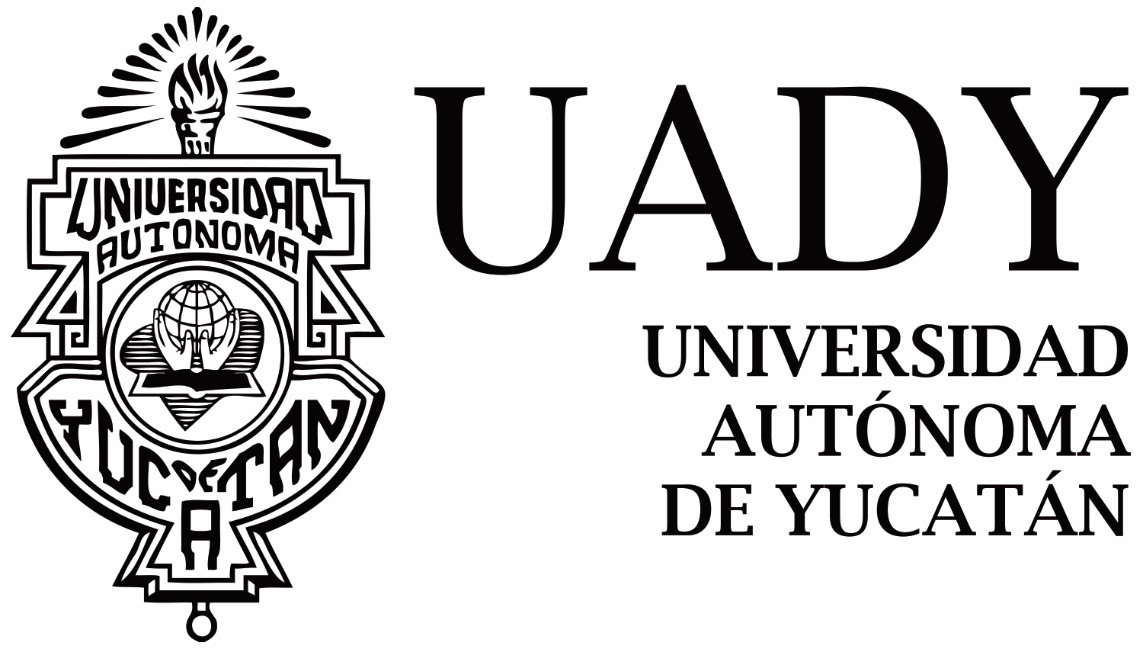 UNIVERSIDAD AUTÓNOMA DE YUCATÁNFACULTAD DE PSICOLOGÍATÍTULO DELPROYECTODE TESISTESISPRESENTADA PORNOMBRE NOMBRE APELLIDO APELLIDODIRECTOR(A) DE TESISNOMBRE DEL DIRECTOR (A)QUE PARA OBTENER EL TÍTULO DELICENCIADO EN PSICOLOGÍAMÉRIDA, YUCATÁN, MÉXICOAÑO